Центр компетенций в сфере сельскохозяйственной кооперации и поддержки фермеров Республики Коми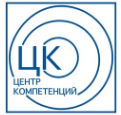 ГУ РК «Центр господдержки АПК и рыбного хозяйства РК»Оказание консультационной помощи по вопросам:Почтовый адрес: 167983 Республика Коми, г. Сыктывкар, ул. Бабушкина, 23, каб. 314   http://agro.rkomi.ru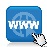     cc@minshp.rkomi.ru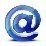 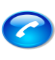    8(8212) 255-465      https://vk.com/public186378665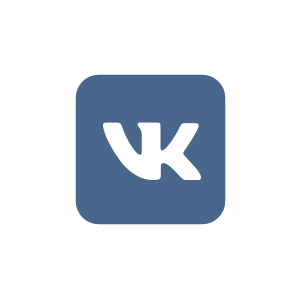 Режим работы:Понедельник - четверг с 8.45 до 17.00 час.Пятница с 8.45 до 16.45 час.Перерыв на обед с 13.00 до 14.00 час.Экономики и господдержки, деятельности СПоК и К(Ф)ХЭкономики и господдержки, деятельности СПоК и К(Ф)ХКирияк Евдокия Геннадьевна - заведующий отделом Кирияк Евдокия Геннадьевна - заведующий отделом 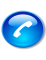 e.g.kiriyak@minshp.rkomi.ru8(8212) 255-465, доб.1307ЖивотноводстваЖивотноводстваВасильев Дмитрий Борисович – главный экспертВасильев Дмитрий Борисович – главный экспертd.b.vasilyev@minshp.rkomi.ru8(8212) 255-465 доб. 1309Финансовой, производственной и маркетинговой деятельности субъектов МСП в области сельского хозяйстваФинансовой, производственной и маркетинговой деятельности субъектов МСП в области сельского хозяйстваСупрядкина Татьяна Леонидовна - главный  экспертСупрядкина Татьяна Леонидовна - главный  экспертt.l.supryadkina@minshp.rkomi.ru8(8212) 255-465 доб. 1120Имущественные и земельные отношенияИмущественные и земельные отношенияРимских Елена Владимировна – главный экспертРимских Елена Владимировна – главный экспертe.v.rimskih@minshp.rkomi.ru8(8212) 255-465 доб. 1313